《江南百景图》明朝古风游戏席卷港澳台广 告 主：椰岛游戏所属行业：游戏执行时间：2020.02-06参选类别：出海营销类营销背景《江南百景图》是由椰岛游戏发行的一款关于江南背景古代模拟经营类游戏，游戏将玩家引导至明朝万历年间的江南小镇，开始一场奇幻冒险之旅。项目难点：1、港澳台市场对江南古风游戏并不熟知，缺少游戏历史背景了解，打开市场难度较高；2、模拟经营游戏需要沉浸式体验，玩家不了解游戏剧情，很难成为忠实玩家；3、小成本推广，需在有限的时间和预算内，有效精准切入市场且不浪费预算。营销目标1、港澳台地区获取30W+玩家下载通过完整营销链路打开港澳台模拟经营古风类游戏的市场，搭配线上推广获取30W+用户下载，提高用户适用粘性，对标同类型游戏次日用户留存率提升20%。2、低于竞品30%的成本获取市场核心玩家通过社区运营进行铺垫，不断提升游戏关注度，从而在正式导入用户阶段，实现低成本快速获取玩家。策略与创意1、为了提高核心玩家获取精准度，小成本进行市场调研，创建玩家社区通过市场调研，消耗5000美金进行为期2个月的本地小组、社区建设，讲解游戏历史背景，搭配。2、为了唤醒年轻人探索历史的乐趣，采用虚实结合的创意搭配趣味剧情进行素材设计通过专业团队设计趣味、剧情类素材，搭配游戏明朝江南古风的展现形式，进一步提升玩家对于历史文化的探索研究。3、为了营造港澳台古风文化热潮，采取“预热-起量-召回”全链营销打法通过完善的营销转化链路，建立起中国古文化学习热潮，巩固玩家对于江南古风游戏的热爱，拓展港澳台地区未来古文化游戏推广的前景。执行过程/媒体表现1、为了提高核心玩家获取精准度，小成本进行市场调研，创建玩家社区1）通过本地抽样调研，考察江南古风文化在港澳台地区覆盖程度，深层了解玩家感兴趣的玩法及内容。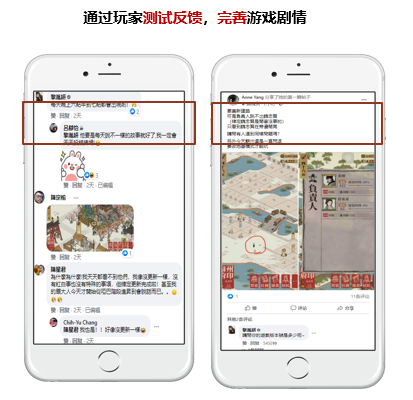 2）线上广告搭配本地媒介建立玩家讨论组，营造游戏良好宣传氛围，极大程度上吸引了对文化历史及古风游戏感兴趣的玩家。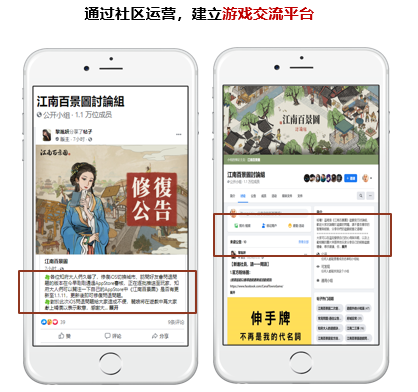 2、为了唤醒年轻人探索历史的乐趣，采用虚实结合的创意搭配趣味剧情进行素材设计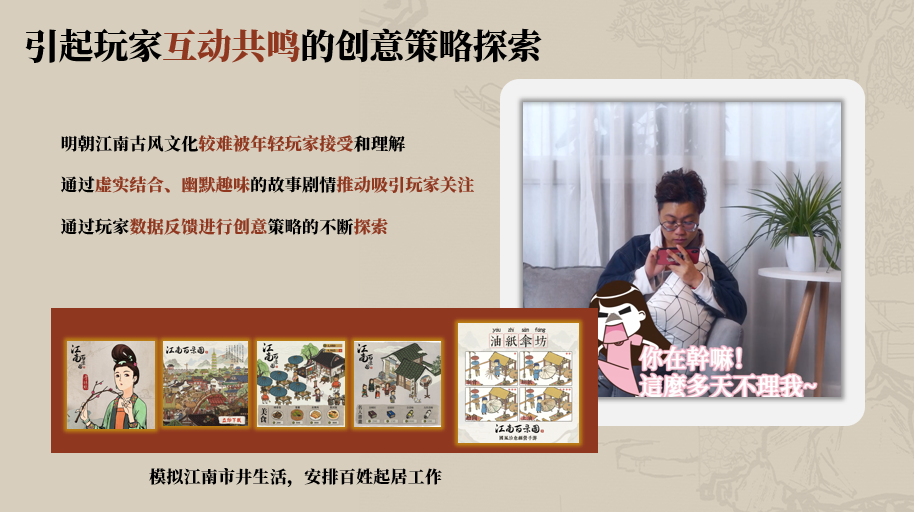 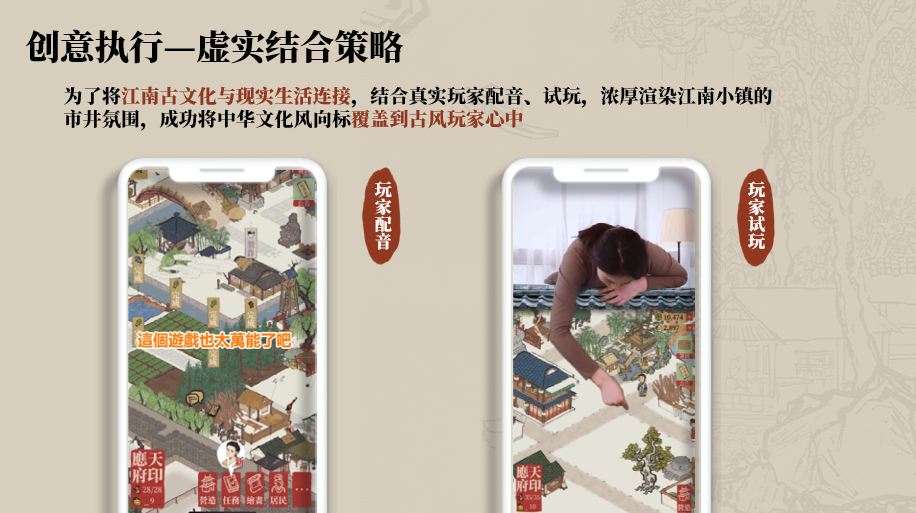 创意视频-玩家配音： https://v.qq.com/x/page/s314834hhfj.html创意视频-玩家试玩：https://v.qq.com/x/page/p31480dcogr.html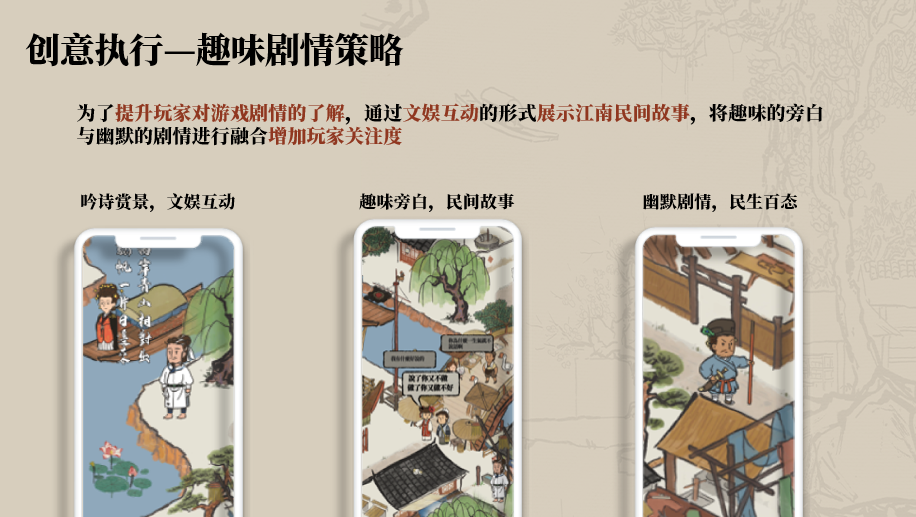 创意视频-吟诗赏景，文娱互动：https://v.qq.com/x/page/c3223e0r7h0.html创意视频-趣味旁白，民间故事：https://v.qq.com/x/page/t3148tqifvl.html创意视频-幽默剧情，民生百态：https://v.qq.com/x/page/g32234hqzde.html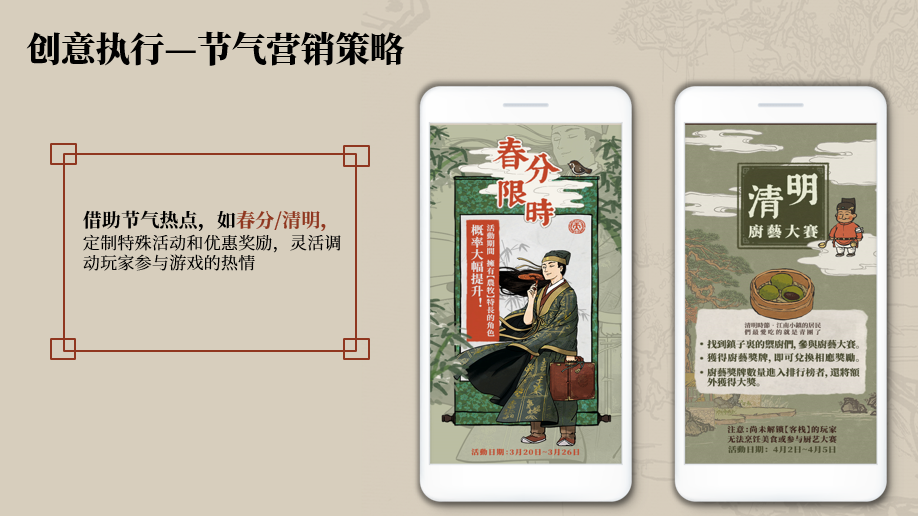 3、为了营造港澳台古风文化热潮，采取“预热-起量-召回”全链营销打法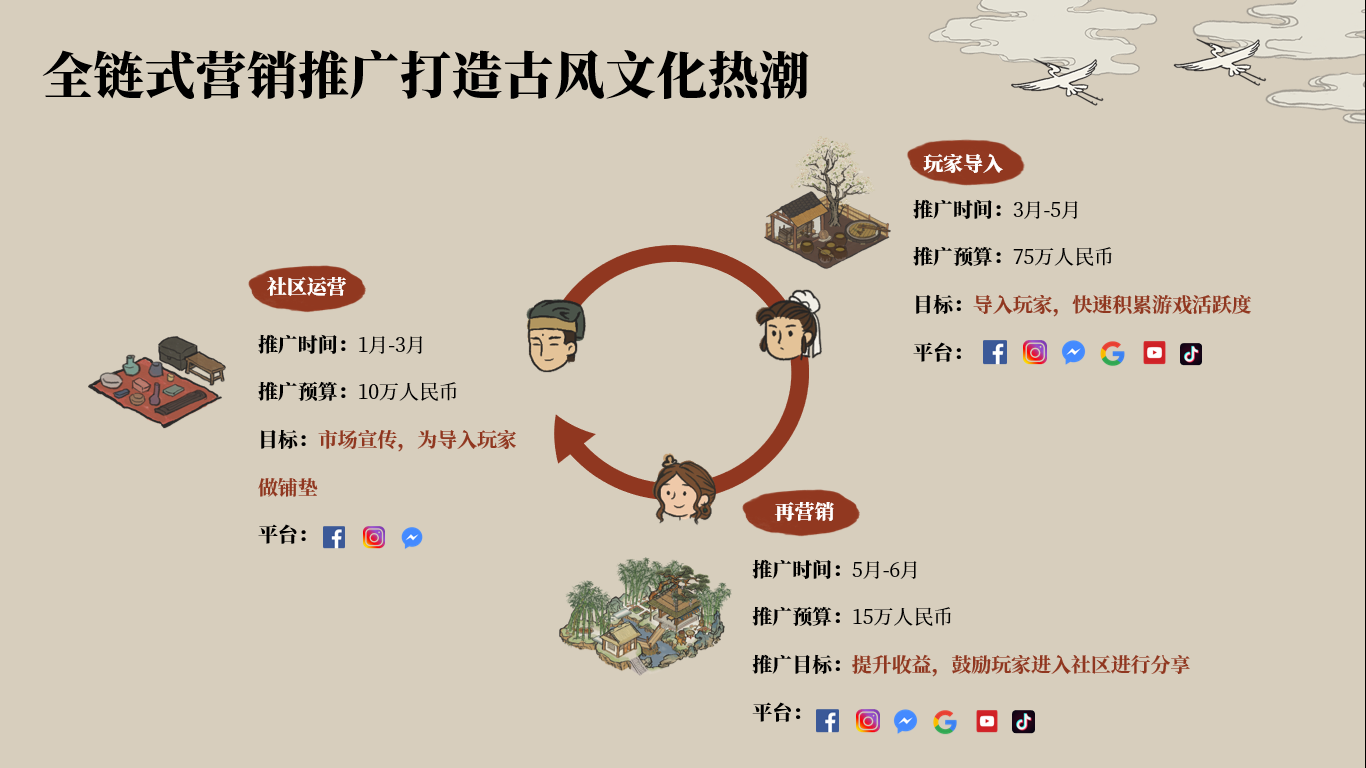 营销效果与市场反馈次日留存55%，高于竞品游戏12%；安装成本$0.68，低于港澳台市场40%；玩家下载30W+ ，KPI完成超预期34%。成功组建活跃人数超过 2w+的玩家社区，玩家口碑传播，形式自发讨论组；玩家自发设计多种新颖周边，晒贴进行游戏道具还原。